Entwurf Brief Verein an Schulen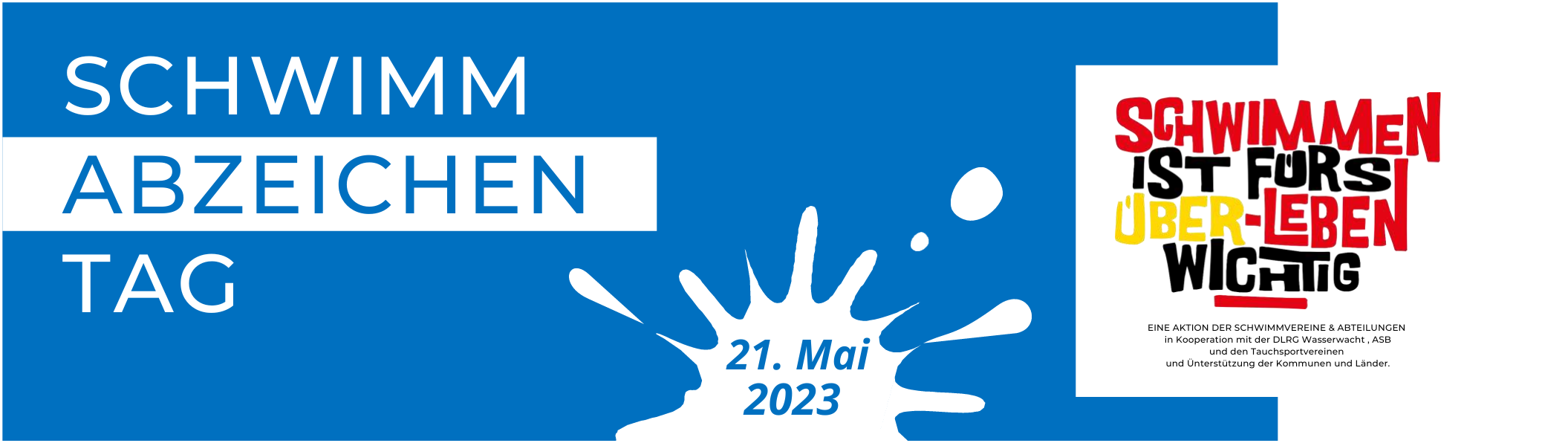 Sonntag, 21.05.2023 - Schwimmabzeichen-Tag 2023Sonntag, 21.05.2023 - SCHWIMMABZEICHENTAG 2023Sehr geehrte Damen und Herren der Schule XXXXXX,die Kinder haben, auch was die Bewegung angeht, unter der Pandemie sehr gelitten: geschlossene Schwimmbäder, kein Wassertraining. Zudem konnten keine Schwimmkurse angeboten werden. Das war hart. Das Vereinsleben konnte nicht wie gewohnt stattfinden. Ebenso konnten viele Schulen keinen Schwimmunterricht anbieten. Nun wollen wir als Verein mit der Teilnahme am bundesweiten SCHWIMMABZEICHENTAG ein Zeichen setzen.Am Sonntag, den 21. Mai 2023, wollen wir mit allen schwimmsporttreibenden Vereinen in der Stadt gemeinsam im Hallenbad XXXXXX von XX.XX Uhr bis XX.XX Uhr diesen Aktionstag durchführen. Wir wollen sichtbar machen, mit wie viel (ehrenamtlichem) Einsatz, besonderer Unterstützung Ihrerseits sowie der Bäder an sich alles dafür getan wird, unseren Kindern schwimmen beizubringen. Schwimm-, Tauch und Rettungsschwimmvereine fördern nicht nur unzählige Talente, sondern sie sorgen auch dafür, dass Kinder und Erwachsene das Schwimmen erlernen können.Sicherlich gibt es viele Kinder, die im Rahmen des Schulschwimmens leider keine Schwimmabzeichen ablegen konnten. Deshalb machten Sie bitte für diesen SCHWIMABZEICHENTAG Werbung in ihrer Schule. Jeder kann hier im Rahmen des öffentlichen Schwimmens im Schwimmbad XXXXXXX Adresse seine Schwimmabzeichenprüfung ablegen. Kompetente Prüfer*inne aus den Vereinen stehen dafür zur Verfügung. Sollte es beim ersten Mal nicht ganz klappen, können diese Experten vor Ort auch hilfreiche Tipps geben.Anbei ein digitales Banner zur Verwendung auf ihren Web-Seiten und ein Plakat für das „Schwarze Brett“ im Schulgebäude.Herzlichen Dank für Ihre Unterstützung in dieser wichtigen Sache, denn: 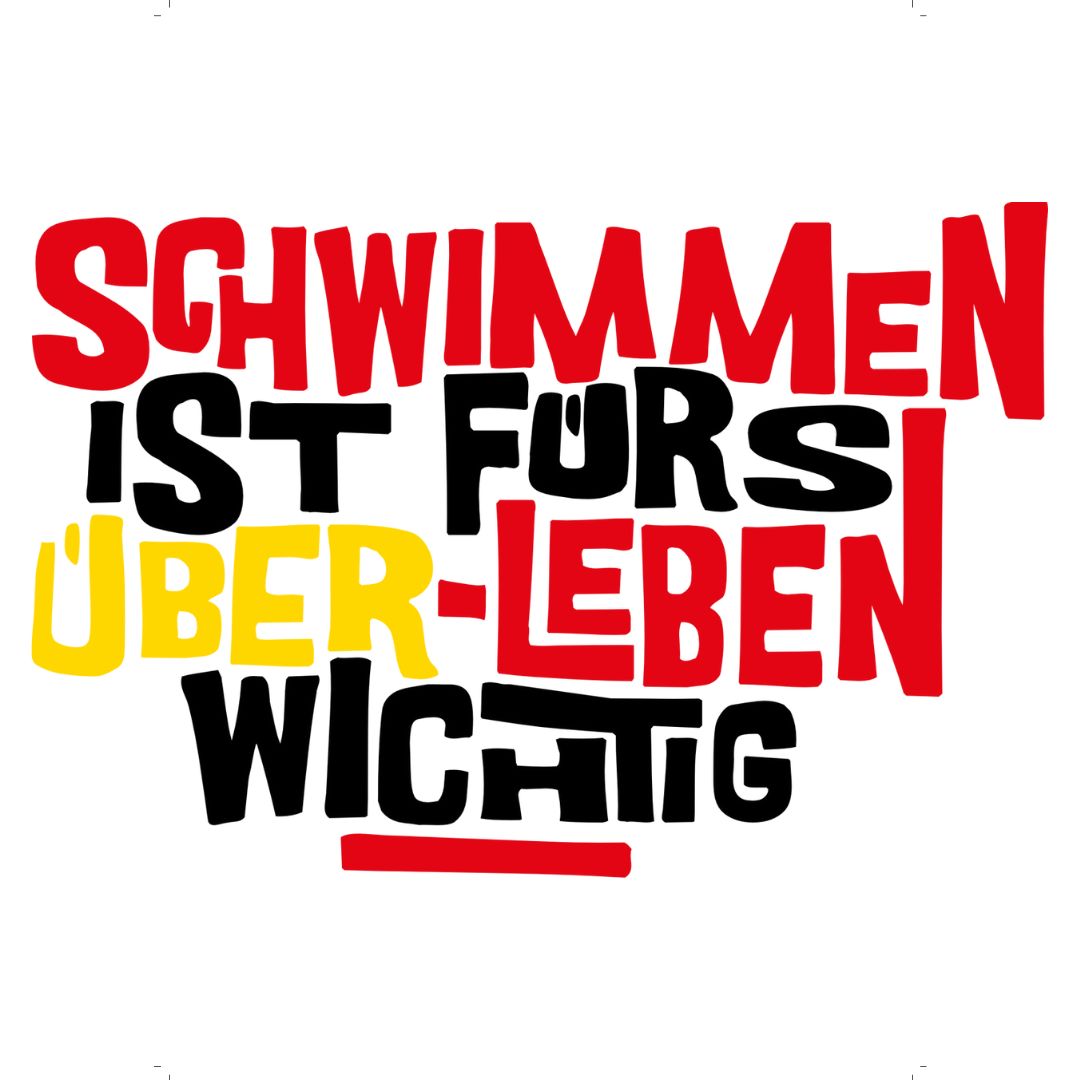 